Рассмотрено                						УТВЕРЖДАЮна коллегии Палаты                                                         Председатель Палаты12  февраля  2013 г.					          13.02. 2013 г.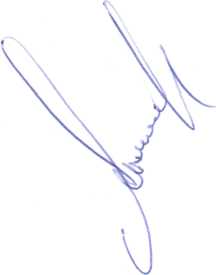 ОТЧЕТ о деятельности контрольно-счетной палаты города Новосибирска за 2012 годНастоящий отчет о деятельности контрольно-счетной палаты города Новосибирска в 2012 году, результатах контрольных мероприятий, вытекающих из них выводах, рекомендациях и предложениях (далее - Отчет) подготовлен в соответствии со статьей 34 Положения о контрольно-счетной палате города Новосибирска, принятого решением Совета депутатов города Новосибирска от 26.10.2011 № 455.1. Результаты  контрольной и экспертно-аналитической деятельности В соответствии с планом деятельности Контрольно-счетной палаты города Новосибирска (далее - Палата), утвержденным председателем Палаты 22.12.2011, в 2012 году проведено 23 контрольных и экспертно-аналитических мероприятия, осуществлен ежемесячный мониторинг приоритетных национальных проектов «Здоровье», «Образование», «Доступное комфортное жилье - гражданам России». Дополнительно проведено два внеплановых контрольных мероприятия, результаты, которых отражены в данном Отчете. По сравнению с предыдущими отчетными периодами, с учетом норм вступившего в силу с 1 октября 2011 года Федерального закона от 07.02.2011 № 6-ФЗ «Об общих принципах организации и деятельности контрольно-счетных органов субъектов Российской Федерации и муниципальных органов», Положения о контрольно-счетной палате города Новосибирска, утвержденного решением Совета депутатов города Новосибирска от 26.10.2011 № 455, Палатой ежеквартально проводился мониторинг исполнения бюджета города Новосибирска.  В 2012 году контрольными мероприятиями был охвачено 106 объектов, из которых муниципальных учреждений - 26, органов местного самоуправления - 42, муниципальных унитарных предприятий - 10, прочих организаций - 28.   В ходе контрольных и экспертно-аналитических мероприятий в 2012 году Палатой выявлено нарушений в финансово - бюджетной сфере на сумму 123 120,8 тыс. рублей. Из общей суммы нарушений неэффективное использование муниципальных бюджетных средств составило 102 333,7 тыс. рублей или 83,1% от общего объема финансовых нарушений, неправомерное использованных бюджетных средств - 20 220,9 тыс. рублей (16,4%), нецелевое использование бюджетных средств - 566,2 тыс. рублей (0,5 %). Нецелевое использование бюджетных средств выразилось в направлении бюджетных средств на цели, непредусмотренные условиями финансирования, так за счет текущего финансирования расходов на оплату труда произведена оплата по договорам подряда физическим лицам, что в соответствии со #M12293 5 901714433 0 0 0 0 0 0 0 714484173статьей 289 Бюджетного кодекса#S РФ является нецелевым использованием бюджетных средств.    Вследствие допущенных нарушений и неэффективной деятельности субъектов бюджетного процесса города Новосибирска в бюджет города не поступило 3 510,5 тыс. рублей.Показатели непроизводительных расходов бюджетных средств составили 16 649,2 тыс. рублей, из которых неправомерно без документального подтверждения произведено расходование средств на  сумму 7 580,5  тыс. рублей, нарушения при составлении проектно-сметной документации и завышение объемов фактически выполненных работ - 9 068,7  тыс. рублей. В общем объеме выявленных нарушений установлено длительное неиспользование муниципального имущества в количестве 23 объектов общей стоимостью 73 335,0 тыс. рублей,  бюджетных средств в сумме 730,5 тыс. рублей.Избыточные  расходы бюджетных средств  составили  22 437,1 тыс. рублей, в том числе неэффективное использование - 17 368,4 тыс. рублей, расходование сверх установленных норм и нормативов - 5 068,7 тыс. рублей.           Нарушения законодательства о бюджетном учете и отчетности  выразились в нарушение требований Федерального закона от 21.11.1996 № 129-ФЗ «О бухгалтерском учете» и  Инструкции по бюджетному учету, утвержденной Приказом Минфина России от 10.02.2006 № 25н, в результате чего не поставлено на бюджетный учет основных средств и товарно-материальных ценностей в сумме  1 643,7  тыс. рублей.В результате отсутствия контроля со стороны унитарных предприятий за использованием  муниципального имущества недополучены доходы от оказания платных услуг  на  сумму 2 515,8 тыс. рублей. В ходе выполнения контрольных мероприятий коррупционных фактов не выявлено.Всего по результатам проведенных в 2012 году контрольных мероприятий Палатой предложено устранить нарушения на общую сумму 120 380,5 тыс. рублей, в ходе проведения контрольных мероприятий устранено 144,8 тыс.  рублей, из которых 19,9 тыс. рублей - средства, использованные не по целевому назначению, перечисленные в доход бюджета.На дату подготовки  отчета устранено нарушений на общую сумму 9 094,4 тыс. рублей, возмещен ущерб бюджету города в сумме 724,0 тыс. рублей.  При выявлении нарушений в финансово-бюджетной сфере Палата давала предложения не только об их устранении в организации, являющиеся объектом проверки, но и предлагала меры по предотвращению ущерба в целом в соответствующей отрасли городского хозяйства. В отчетном периоде Палатой по результатам проведенных контрольных и экспертно-аналитических мероприятий направлено 10 представлений в адрес руководителей проверяемых организаций, органов исполнительной власти города, 18 информационных писем в органы исполнительной, представительной власти города Новосибирска и иные организации. Рекомендации Палаты по результатам контрольных мероприятия оказали влияние на пересмотр функций и полномочий структурных подразделений мэрии и подведомственных им организаций.По результатам 12 контрольных мероприятий и экспертизы исполнения бюджета города в 2012 году проведены совещания на уровне заместителей мэра города Новосибирска. На рабочих группах депутатов Совета депутатов города Новосибирска разрабатывались мероприятия по устранению выявленных Палатой нарушений и недостатков.    Замечания и предложения Палаты, учтены при принятии, внесении изменений (дополнений) в решения Совета депутатов города Новосибирска, распоряжения и постановления мэрии города Новосибирска и иных правовых актах города:    -  Постановление  мэрии города Новосибирска от 05.10.2012 № 9980 «О внесении изменений в Порядок предоставления из бюджета города субсидий на содержание и ремонт общего имущества в многоквартирном доме, утвержденный постановлением мэрии города Новосибирска   от 23.05.2012 № 4878»;          -  Решение Совета депутатов города Новосибирска от 28.11.2012 № 748 «О признании утратившими силу отдельных решений (положений решений) городского Совета Новосибирска, Совета депутатов города Новосибирска» отменено  решение  Совета депутатов города Новосибирска от 29.04.2009 № 1224 (ред. от 21.12.2011) «Об управлении по развитию дорог и транспортной инфраструктуры мэрии города Новосибирска» в части наделения его статусом ГРБС.	- Приказ первого заместителя мэра  города Новосибирска от 14.06.2012	 № 8-од «Об утверждении плана мероприятий по устранению замечаний контрольно-счетной палаты города Новосибирска при исполнении бюджета города Новосибирска при исполнении бюджета города на 2012 год». Кроме этого, отдельные замечания Палаты учтены структурными подразделениями мэрии при разработке ведомственных правовых актов, которые отражены в Отчете. 2. Экспертно-аналитическая деятельностьПриоритетными в экспертно-аналитической деятельности Палаты в отчетном периоде являлись мероприятия, направленные на повышение доходной части бюджета города и оптимизацию расходов, в том числе за счет исключения расходов на содержание неиспользуемого имущества. При этом в целях получения полной информации и выработке предложений, направленных на совершенствование бюджетного процесса как в целом, так и на совершенствование взаимодействия участников бюджетного процесса,  Палатой, как и в предыдущие отчетные периоды, особое внимание было уделено проведению внешней проверки главных администраторов бюджетных средств, в рамках которой анализируется их бюджетная отчетность. По итогам проведенной внешней проверки отчета об исполнении бюджета города Новосибирска за 2011 год факты неполноты и недостоверности не выявлены. Вместе с тем, при внешней проверке бюджетной отчетности главных администраторов бюджетных средств (далее - ГАБС) выявлены отдельные факты несоответствия данных отчетности, данным, полученным в ходе проведения внешней проверки, и иные нарушения, негативно влияющие на достоверность отчетности. В числе  нарушений, имеющих системный характер – невыполнение ГАБС требований законодательных и правовых актов в части организации и проведения ведомственного финансового контроля и порядка проведения инвентаризации. Допущенные нарушения методологии формирования бюджетной отчетности и учета оказали влияние на качество заполнения форм бюджетной отчетности,  отдельными ГАБС отчетность составлена не в полном объеме. При экспертизе отчета об исполнении бюджета города Новосибирска за 2011 год проанализированы основные факторы, влияющие на  исполнения бюджета. Особое внимание было уделено факторам, повлиявшим на формирование доходов, расходов бюджета, в первую очередь – на социальную сферу, реализацию целевых программ, размещению муниципального заказа, причинам роста муниципального долга в 2011 году.Анализ исполнения доходной части бюджета в 2011 году подтвердил вывод Палаты о недостаточном уровне планирования ГАДБ и контроля  за  полнотой поступления в бюджет города закрепленных за ними доходов. Из 15 структурных подразделений мэрии, которые решением о бюджете были наделены полномочиями ГАДБ, в 2011 году не обеспечили планируемые  поступления в бюджет доходов учреждения 12 ГАДБ, в 2010 году - 8, 2009 году - 13. В течение трех последних лет систематически не выполняют принятые обязательства по поступлению доходов в бюджет города учреждения 7 ГАДБ, вследствие чего в бюджет города не поступило в  2011 году - 528 885,7 тыс. рублей, в 2010 году - 216 292,0 тыс. рублей, в 2009 году - 620 795,5 тыс. рублей. Кроме того, наблюдается низкое качество планирования и, как следствие, исполнения отдельных статей доходов бюджета. Из всех неналоговых доходов в течение последних трех отчетных периодов не выполняются плановые назначения по доходам от оказания платных услуг и компенсации затрат государства, прочим неналоговым доходам, администрируемых  структурными подразделениями мэрии. Так, вследствие завышения при расчете доходов общей площади муниципальных жилых помещений, занимаемой по договорам социального найма, на что Палата неоднократно обращала внимание при проведении экспертизы проектов бюджета, ежегодно не выполняется планируемый объем доходов от платы за наем (2011 год – на 27 876,9 тыс. рублей (27,2%), 2010 год – на 46 464,8 тыс. рублей (34,0%), в 2009 год – на 57 876,7 тыс. рублей (32,5%). Несмотря на замечания Палаты, основанные на норме Земельного кодекса РФ, в объем плановых назначений по доходам от оказания платных услуг, администратором которых является ДФиНП мэрии, ежегодно неправомерно включались доходы от платы за право пользования земельными участками, уплачиваемыми юридическими лицами по договорам о гарантии мэрии города предварительного согласования места размещения с дальнейшим предоставлением земельных участков, заключенным в 2003-2007 годы, в размерах не менее 20 000,0 тыс. рублей. Кроме того, что в 2011 году не было исполнено запланированное поступление указанной платы в сумме 20 000,0 тыс. рублей, из бюджета был произведен возврат уплаченных сумм прошлых лет в объеме 19  927,5 тыс. рублей за вышеуказанные услуги в соответствии с постановлением арбитражного апелляционного суда Новосибирской области о неправомерности взимания платежей в предыдущие годы. В экспертном заключении было указано на нарушение требований Указаний о порядке применения бюджетной классификации Российской Федерации, утвержденной Приказом Минфина России от 28.12.2010 № 190н, в части отражения доходов от уплаты за пользование жилыми помещениями (плата за наем), администрируемые  ДЭЖиКХ  города.Кроме этого, отмечено сохранение тенденции роста муниципального внутреннего долга. Тем не менее, в результате проводимой долговой политики, а также низкой ставке кредитов от других бюджетов бюджетной системы при их значительной доле в объеме долговых обязательств, расходы на обслуживание долга сократились на 7,2% - с 459 900,0 тыс. рублей в 2010 году до 427 647,0 тыс. рублей в 2011 году. Доля расходов на обслуживание муниципального долга в расходах бюджета 2011 года составила 1,5% (в 2010 году – 1,9%). Обращено внимание на тенденцию не освоения бюджетных ассигнований в течение первых десяти месяцев и  дополнительной нагрузке на бюджет в ноябре-декабре. Как следствие – образуется переходящая кредиторская задолженность, на погашение которой направляются ассигнования нового финансового года, а в отдельных случаях для освоения бюджетных средств – принимаются и оплачиваются фактически невыполненные обязательства по договорам и контрактам.В 2011 году не выполнено Постановление мэра города Новосибирска от 08.09.2008 № 630 (ред. от 06.03.2012) «О введении новых систем оплаты труда работников муниципальных учреждений» (вместе с «Положением об установлении системы оплаты труда работников муниципальных учреждений»). Размер среднемесячной заработной платы одной штатной единицы младшего медицинского персонала учреждений, подведомственных управлению здравоохранения мэрии, отработавших норму рабочего времени и качественно выполнивших нормы труда (трудовые обязанности) на 31,0% ниже размера минимальной заработной платы, установленной указанным постановлением.В экспертном заключении Палата отметила, что в 2011 году осталась нерешенной  проблема применения программно-целевого метода планирования бюджетных расходов.  Кроме того, средства, выделяемые на большинство целевых программ, фактически являются разновидностью дополнительного сметного финансирования текущих функций и зачастую направлены лишь на освоение бюджетных средств, поскольку при корректировке Паспортов программ изменения вносятся только в объемы финансирования и мероприятия программ,  цели, задачи и показатели оценки эффективности программы остаются без изменений, что ставит под сомнение достижение поставленных целей при снижении запланированных объемов денежных средств на реализацию программных мероприятий от  44,7% до 76,4%. Многие целевые программы требуют серьезной инвентаризации в части конечных целей их реализации,  показателей оценки эффективности программы и потребностей в финансовых средствах. Анализ формирования учреждениями муниципальных заданий показал, что рядом учреждений муниципальные задания формируются формально, в отсутствие утвержденных нормативов затрат на оказание каждой услуги, на основе которых должен рассчитываться размер нормативных затрат на выполнение задания в целом. В результате объем финансирования муниципального задания фактически устанавливается, исходя из потребностей учреждения для его функционирования и не увязан с объемом предоставления муниципальных услуг. Подтверждением этого является то, что перечни муниципальных услуг (работ), оказываемых (выполняемых) учреждениями города, утверждены постановлениями  мэрии города в декабре 2011 года.Вышеуказанные факты, а также анализ текущего исполнения бюджета в 2011 году подтвердил недостаточный уровень планирования показателей по доходам и принятии расходных обязательств, не обеспеченных доходными источниками. Соотношение первоначальных плановых и фактических показателей исполнения бюджета города за 2006 - 2011 годы, без учета объемов межбюджетных трансфертов, имеет значительный диапазон -  от «–» 32,5% до «+» 24,8%, бюджет исполняется с дефицитом выше первоначально утвержденного более чем в 8 раз. Сохранила свою актуальность в 2011 году и сложившаяся практика перечисления в бюджет города трансфертов в сроки, когда в соответствии с законодательством прекращается принятие бюджетных обязательств и невозможно организовать торги по размещению муниципального заказа. На основе Порядка осуществления мониторинга и оценки качества управления региональными финансами, Палатой проведен мониторинг и сравнительная оценка качества управления муниципальными финансами за 2010 и 2011 годы. Для оценки использованы индикаторы, характеризующие степень прозрачности бюджетного процесса, качество бюджетного планирования, качество исполнения бюджета, качество управления долговыми обязательствами.Результаты комплексной оценки качества показали, что управление муниципальными финансами в 2010 году осуществлялось лучше, чем в 2011 году, поскольку   комплексная оценка качества бюджетного планирования, исполнения бюджета, прозрачности бюджетного процесса, управления долговыми обязательствами выше в 2010 году. Определяющую роль на результат комплексной оценки оказал индикатор уровня долговой нагрузки на бюджет. При исполнении бюджета 2011 года  ДФиНП мэрии были учтены замечания Палаты. Плановые назначения в разрезе кодов бюджетной классификации доходов закреплены за каждым главным администратором доходов приказом ДФиНП  мэрии  «О распределении доходной части бюджета по кварталам на 2011 год». Как следствие, плановые назначения на 2011 год по всем доходным источникам  по отчетам ГРБС соответствовали утвержденным вышеуказанным приказом ДФ и НП мэрии.Учитывая замечания Палаты, сделанные в экспертном заключении: в 2012 году доходы от уплаты за пользование жилыми помещениями (плата за наем) отражены  в бюджете в соответствии с требованиями Приказа Минфина России от 28.12.2010 № 190н «Об утверждении Указаний о порядке применения бюджетной классификации Российской Федерации»;   приказами ГРБС директорам подведомственных учреждений дано указание об устранении выявленных недостатков и нарушений,  допущенных  при  сдаче бюджетной отчетности  за 2011 год и усилении контроля качества подготовки бюджетной отчетности. Приказом первого заместителя мэра утвержден план мероприятий по устранению замечаний Палаты, включающий подготовку к переходу к программному принципу формирования расходов, разработку и утверждение нормативных затрат на оказание каждой муниципальной услуги, проведение анализа действующих целевых программ в части конечных целей их реализации, показателей оценки эффективности и потребностей в финансовых средствах.В результате  проведенной экспертизы  проекта  бюджета  города  Новосибирска на 2013 год и плановый  период 2014 и 2015 годов Палатой установлены отдельные недостатки, допущенные  при  составления проекта бюджета.В прогнозных показателях раздела «План развития муниципального сектора экономики»  Плана социально-экономического развития города Новосибирска на 2013 год и плановый период 2014 и 2015 годов (далее - План СЭР) не учтено изменение направленности деятельности КДМ мэрии в результате проводимой мэрией города Новосибирска модернизации в сфере молодежной политики. В разделе «Основные направления социально-экономического развития города» Плана СЭР не нашли отражение направления по привлечению частных инвестиций в развитие объектов муниципальной собственности и земельных участков, позволяющих повысить качество оказываемых населению услуг при наличии конкретных результатов, достигнутых в 2010-2012 годы ДЗиИО мэрии от  внедрения механизмов их привлечения. Как и в предыдущие периоды, отмечена низкая доля программно-целевого планирования. Результаты анализа структуры и динамики  целевых расходов бюджета города показали, что при наблюдаемой тенденции увеличения расходов на программные мероприятия в общих расходах городского бюджета в 2013 - 2015 годы (18,5%, 15,8% и 12,1%) в сравнении с 2012 годом (11,1%), доля бюджетного планирования, ориентированного на результат в 2014 - 2015 годах снижается, то есть до настоящего времени ГРБС не трансформировали закрепленные за ними функции в конкретные задачи и мероприятия ведомственных и долгосрочных целевых программ.Актуальной при планировании бюджета осталась практика ежегодного увеличения (сокращения) расходов по уже принятым и обоснованным решениям, что согласно законодательства и правовым актам мэрии, является недопустимым. В проекте бюджета на 2013  год бюджетные ассигнования на программные мероприятия выделены в объемах, не соответствующих утвержденным в паспортах, для 12 программ из 30, в 2014 году для 8 из 21, в 2015 году – для 3 из 12.В проекте бюджета не нашли отражения результаты распоряжения мэрии от 09.10.2012 № 997-р «Об оптимизации деятельности структурных подразделений мэрии города Новосибирска», влекущие сокращение расходов на служебный транспорт, коммунальные услуги и ряд других, а также изменения в содержании приложений к проекту бюджета, отражающих наименование и количество главных администраторов доходов и расходов бюджета, изменения ведомственной структуры расходов бюджета.В то же время, Палатой отмечено, что в 2012 году проведена большая работа по организации предоставления муниципальных услуг физическим и юридическим лицам. Утверждены перечни муниципальных услуг (работ), оказываемых (выполняемых) муниципальными учреждениями города Новосибирска, подведомственными главным распорядителям бюджетных средств в качестве основных видов деятельности и административные регламенты предоставления муниципальных услуг, что позволило большинству муниципальных учреждений сформировать  муниципальные задание на 2013 год.  При экспертизе были установлены нарушения бюджетной классификации по учету доходов от уплаты по договору аренды и найма жилого помещения муниципального жилищного фонда коммерческого использования, администрируемые КЖВ мэрии,  недостатки в содержании приложений к проекту бюджета 1 «Главные администраторы доходов бюджета города», 7 и 8 «Ведомственная структура расходов бюджета», 11 и 12 «Распределение бюджетных ассигнований на осуществление инвестиций в объекты капитального строительства муниципальной собственности по направлениям, заказчикам и объектам».Кроме того, выявлено наличие резервов дополнительного поступления земельного налога в бюджет порядка 135 000,0 тыс. рублей ежегодно, при исчислении и уплате  земельного налога, который необходимо взимать по земельным участкам под многоквартирными домами, принадлежащим на праве собственности физическим лицам и изменения налогового законодательства в части признания объектами налогообложения земельных участков, ограниченных в обороте.  Одно из замечаний Палаты по результатам экспертизы было сделано относительно планирования расходной части бюджета без применения индексов-дефляторов, обозначенных сценарными условиями развития муниципального сектора экономики города Новосибирска на 2013-2015 годы, без учета дополнительных расходов, которые возникнут вследствие увеличения размера  минимальной заработной платы для работников бюджетной сферы до 9 030,0 рублей в соответствии с заключенным Региональным соглашением и реализацией Указа Президента РФ от 07.05.2012 № 597 «О мероприятиях по реализации государственной социальной политики», в соответствии с которым среднюю заработную плату педагогических работников дошкольных образовательных учреждений необходимо будет довести до средней заработной платы в сфере общего образования в регионе. Кроме того, на 2014-2015 годы не запланированы бюджетные ассигнования на выполнение уже принятых обязательств. Реализация указанных мероприятий  при выполнении доходной части в прогнозируемых объемах не позволит выдержать планируемый дефицит бюджета в 2013-2015 годах.При подготовке проекта бюджета города для рассмотрения во втором чтении, учитывая выводы экспертного заключения Палаты:  в План СЭР внесены два новых показателя, характеризующих новое направление деятельности комитета по делам молодежи, откорректирован показатель среднесписочной численности работников учреждений, находящихся в ведении комитета по делам молодежи в 2013-2015 годы; определены конечные результаты от деятельности по реализации механизмов государственно-частного партнерства в отношении муниципальных объектов недвижимости;  за КЖВ мэрии и за ГАДБ, получающих субсидии бюджетов субъектов Российской Федерации на оказание адресной финансовой поддержки спортивным организациям, осуществляющим подготовку спортивного резерва для сборных команд Российской Федерации, закреплен соответствующий  КБК доходов; изменены наименования и количество главных администраторов доходов и главных распорядителей бюджетных средств.Контроль за реализацией приоритетных национальных проектов  «Образование», «Здоровье», «Доступное комфортное жилье – гражданам России» в городе Новосибирске в 2012 году осуществлялся методом мониторинга финансирования расходов и достигнутых результатов.   В 2012 году завершена деятельность рабочей группы при главном федеральном инспекторе в Новосибирской области по контролю за реализацией приоритетных национальных проектов, в связи со снятием с контроля поручения Президента Российской Федерации от 17.10.2005 № Пр-1685.  В период с 2006 года по 2012 год Контрольно-счетная палата города Новосибирска ежемесячно участвовала в заседаниях Рабочей группы по контролю деятельности органов исполнительной власти субъектов РФ и органов местного самоуправления по реализации приоритетных национальных проектов.  Главный федеральный инспектор в Новосибирской области В.М. Головко выразил благодарность КСП города Новосибирска за результативную работу, которая способствовала улучшению показателей и устранению нарушений, выявленных в ходе реализации приоритетных национальных проектов в Новосибирской области.  В рамках реализации приоритетного национального проекта «Образование» в 2012 году образовательными учреждениями города получены субвенции из федерального бюджета для выплаты вознаграждения за выполнение функций классного руководителя в сумме 87 689,7 тыс. рублей, что составило 101,6% к уровню 2011 года. Средства  поступили в соответствии с заявками образовательных учреждений по фактической потребности вознаграждения, при этом плановые назначения не выполнены на 3 891,2 тыс. рублей или на 95,8%  от объема годовых плановых назначений. В 2012 году в рамках государственной поддержки  внедрения комплексных мер модернизации образования поступили из федерального бюджета субсидии в размере 100,0%  годовых плановых назначений  в сумме 219 639,1 тыс. рублей.  В соответствии с постановлением Правительства НСО №88-п от 13.02.2012 субсидии выделены на приобретение оборудования в сумме 11 896,5 тыс. рублей, на пополнение фондов библиотек общеобразовательных учреждений в сумме 13 855,7 тыс. рублей, на  развитие школьной инфраструктуры в сумме 50 047,1 тыс. рублей, на повышение квалификации, профессиональной переподготовки руководителей и учителей в сумме 15 843,6 тыс. рублей, на осуществление мер, направленных на энергосбережение в системе общего образования в сумме 39 623,1 тыс. рублей,  на проведение капитального ремонта зданий муниципальных образовательных учреждений в сумме 88 373,1 тыс. рублей. В результате комплексных мер модернизации образования приобретено для общеобразовательных учреждений  20 155 единиц спортивного инвентаря,   12 688 комплектов учебников, установлены в 36 учреждениях системы видеонаблюдения и в 122 учреждениях системы энергосберегающих осветительных приборов, в 15 учреждениях  автоматические системы распределения тепла, в 19 учреждениях приборы учета топливно-энергетических ресурсов, в 43 учреждениях проведен ремонт кровель и спортивных залов и  3895 педагогов, повысили квалификацию.В  ходе  реализации приоритетного национального проекта на проведение профессиональных конкурсов учителей города Новосибирска освоено 697,8 тыс. рублей (в 2011 году - 194,1 тыс. рублей),  полученных из бюджета города. В конкурсе «Лучшие учителя России» участвовали 83 педагога города Новосибирска (в 2011 году - 45), из них 13 учителей получили гранд Президента РФ по 200,0 тыс. рублей (в 2011 году -16). В III городском конкурсе молодых педагогов «Новой школе - современный учитель» участвовало 37 молодых педагогов (в 2011 году - 33), в ХХI городском конкурсе «Учитель года» - 17 учителей (в 2011 году - 24). На мероприятия по выявлению и поддержке одаренных и талантливых детей в 2012 году из бюджета города выделено  3 243,4 тыс. рублей (2011 год - 3 192,1 тыс. рублей). Лауреатами Всероссийского конкурса «Космос» стали 4 человека, учащихся аэрокосмического лицея. По итогам  Всероссийской конференции «Национальное Достояние России» серебряный знак завоевали 4 человека, 29 старшеклассников стали дипломантами. В городской научно-практической конференции НОУ «Сибирь» приняло участие 1 115 учащихся. В рамках реализации национального проекта «Здоровье» в 2012 году фактически выплачено надбавок медицинскому персоналу первичного звена из федерального бюджета  на сумму 450 813,4 тыс. рублей. По сравнению с прошлым годом объем финансирования сократился на  38 110,6 тыс. рублей, в связи со снижением  численности медицинских работников  на 85 человек. Финансирование произведено в полном объеме по фактической потребности.   Профилактика инфекционных заболеваний, иммунизация населения, проводимая на территории города Новосибирска в 2012 году, медицинскими иммунобиологическими препаратами проведена в соответствии с плановыми показателями. Из-за несвоевременного поступления вакцины из федерального центра в 2011 году план 2011 года по ВГВ и кори перенесен и выполнен в 2012 году.В рамках приоритетного национального проекта «Здоровье» на территории города Новосибирска проведено 21 685  аудиологических и 22 235 неонатальных скрининговых обследований новорожденным и детям первого года жизни, что больше на 15,0% и 12,8%, чем в 2011 году, соответственно.В 2012 году в рамках программы модернизации здравоохранения  проведена углубленная диспансеризация 9 503 подростков, на 573 человек больше чем в 2011 году. В течение 2012 года функционировали семь центров здоровья, которые посетили 44 369 человек, что на 0,2% больше чем в 2011 году, и провели комплексное обследование 35 245 пациентов (83,0% к 2011 году). Все обратившиеся в центры здоровья получили индивидуальные консультации врача по здоровому образу жизни. Лица, имеющие функциональные отклонения, направлены в 14 видов школ здоровья и в группы лечебной физкультуры.   Высокотехнологическую медицинскую помощь за счет средств из федерального бюджета получили 7 917 человек (из них 291 ребенок), что на 1 173 человек (17,3%) больше, чем в 2011 году. Действие приоритетного национального проекта «Доступное комфортное жилье – гражданам России» осуществлялось через реализацию федерального законодательства, федеральных, областных и городских целевых программ. На обеспечение жильем отдельных категорий граждан, предусмотренное Федеральными законами «О ветеранах» и «О социальной защите инвалидов», субвенции из федерального бюджета поступили в 2012 году 191 991,3 тыс. рублей (больше на 53,4%, чем в 2011 году), что позволило улучшить жилищные условия  105 ветеранов (больше на  47 человек, чем в 2011 году) и выдать уведомления 45 инвалидам   и ветеранов боевых действий о получении единовременной денежной выплаты на приобретение жилого помещения (больше на 29 человек, чем в 2011 году). Обязательства федерального и областного бюджетов по перечислению средств на обеспечение жильем молодых семей в 2012 году исполнены на 56,1%  и 62,2% от плановых назначений, соответственно, и  в совокупности составили   26  015,0 тыс. рублей. В связи с увеличением объема финансирования указанного направления, в течение 2012 года с помощью социальной выплаты жилье приобрели 18 молодых семей, на 2 семьей больше, чем в 2011 году. Плановые назначения по обеспечению жилыми помещениями детей - сирот и детей, оставшихся без попечения родителей  выполнены на 100,0%. По сравнению с 2011 годом финансирование сократилось на 91 357,9 тыс. рублей. Обеспечены жилыми помещениями 250 граждан, относящихся к категории детей-сирот и детей, оставшихся без попечения родителей. На мероприятия по переселению граждан, проживающих в ветхом и аварийном жилищном фонде, признанном в установленном порядке непригодным для проживания и подлежащих сносу в соответствии с Федеральным законом от 21.07.2007 № 185 - ФЗ «О Фонде содействия реформированию жилищно - коммунального хозяйства» средства поступили в объеме  248 526,0 тыс. рублей и освоены на 99,6 %. В связи с увеличением объема финансирования указанного направления  расселены  17  аварийных дома общей площадью  5,2 тыс. кв.м., приобретено 142 квартиры, тогда как в течение 2011 года расселены только 14 аварийных жилых домов. В 2012 году за счет средств, выделенных из бюджета города на мероприятия ведомственной целевой программы «Переселение граждан, проживающих в городе Новосибирске, из жилых домов, признанных до 31.12.2012 года аварийными и подлежащими сносу (ветхими и непригодными для проживания) и расположенных на земельных участках, не предоставленных для осуществления строительства» на 2011 - 2015 годы, с привлечением средств застройщиков расселены 9 аварийных жилых домов общей площадью 5,6 тыс. кв.м. (131 жилое помещение). Необходимо отметить, что в 2011 году расселены 10 аварийных жилых домов общей площадью 3,6 тыс. кв.м., предоставлено 81 жилое помещение.3. Контрольная деятельностьВ результате проведенной проверки соответствия Генеральному плану города Новосибирска и Правилам землепользования и застройки города Новосибирска предоставления в 2009-2011 годах земельных участков для строительства объектов капитального строительства, установлены факты нарушения требований правовых актов мэрии и Совета депутатов города Новосибирска, создающие условия для  недопоступления  средств  в доход  бюджета города.          Проверкой установлены неоднократные нарушения сроков действия решений комиссии по вопросам земельных отношений и застройки земельных участков города Новосибирска о выборе земельных участков, регламентированных Порядком подготовки правовых актов мэрии города Новосибирска о предоставлении земельных участков для строительства на территории города Новосибирска, утвержденного Постановлением мэрии города Новосибирска от 27.10.2010 № 3671, а также факты несвоевременной отмены комиссией своих решений в связи с истечением срока действия выписки.  По истечению срока, предусмотренного Порядком, комиссией принимались необоснованные решения о продлении распоряжений  мэрии о предварительном согласовании места размещения объекта.При наличии информации об уклонении от заключения договора аренды земельного участка в течение трех месяцев после постановления мэрии о его предоставлении для строительства, ГУАиГ мэрии не соблюдались сроки, установленные Порядком, для подготовки проекта постановления мэрии об отмене постановления о предоставлении земельного участка для строительства            ДЗиИО  мэрии не всегда использовало свое право прекращения договоров аренды длительно неиспользуемых земельных участков. При обследовании сотрудниками Палаты совместно с представителем ДЗиИО мэрии 12 земельных участков установлено, что 9 из них не осваиваются, а по одному участку установлено его нецелевое использование (на ул. Федосеева, ГСК «Молодежный»). По данному участку еще актом обследования от  03.11.2011 года установлено нецелевое его использование - гаражные боксы использовались под СТО и автосервис. Нарушение на момент проверки не было устранено, несмотря на имеющееся решение суда от 09.12.2011 года о взыскании задолженности по платежам и расторжении договора аренды. При проведении контрольных мероприятий особое внимание Палата уделяла вопросам по повышению эффективности деятельности органов исполнительной  власти  по администрированию доходов городского бюджета от их использования. Так, недостаточное администрирование ДЗиИО  мэрии закрепленных за ним доходов подтвердили факты отсутствия должного контроля к условиям договоров аренды. В случаях установления фактов освоения земельных участков до заключения договоров, департаментом земельных и имущественных отношений, как правило, принимаются меры к исчислению арендной платы с момента начала освоения участка. Однако по результатам выборочной проверки установлены факты, когда требования об оплате за фактическое использование земельного участка не предъявлялись, в результате чего недопоступление арендной платы  составило в общей сумме 734,2 тыс. рублей.Проверкой выявлены также случаи несвоевременного направления уведомлений об образовавшейся задолженности. Несвоевременное, по истечении срока исковой давности, обращение мэрии в Арбитражный суд НСО с исковым заявлением о взыскании привело к не поступлению  средств  в  бюджет города, в частности, от ООО «Дискус плюс» пени в размере 611,1 тыс. рублей.          При проверке  использования муниципального имущества и земельных участков, выделенных на момент образования МБУ ДОД города Новосибирска «СДЮСШОР по сноуборду», с 2002 по 2011 годы установлено, что учреждение пользуется земельным участком без надлежащего оформления права пользования. Палата обратила внимание, что отсутствие правоустанавливающих документов может привести к утрате земельного участка, на котором установлена муниципальная канатно - буксировочная  дорога.  Палатой обращено внимание на несоблюдение условий договора о совместной деятельности с РОО «Федерация горнолыжного спорта и сноуборда г. Новосибирска и НСО», в результате чего в доход бюджета города не поступает взимаемая с населения плата за прокат спортивного оборудования, Федерация не возмещала учреждению расходы за использование общего имущества, за потребленную на свои нужды электроэнергию, не соблюдала расписание тренировок обучающихся в учреждении.            Кроме того, при проверке выявлены многочисленные нарушения требований Федерального закона от 21.11.1996 № 129-ФЗ «О бухгалтерском учете» о надлежащем и качественном оформлении первичных учетных документов. В частности, к учету принимались сооружения (раздевалка, технический бокс, стартовая платформа и домик оператора), машины и оборудование и списывалось имущество при отсутствии в актах приемки - передачи основных средств и актах на списание подписей членов комиссии, ответственных за сохранность указанных материальных ценностей. На многие принятые к учету основные средства отсутствовали технические документы, а списание имущества производилось при отсутствии приказов и заключений об их техническом состоянии на момент списания.Проверка учета и использования лесопарковых ресурсов города Новосибирск показала неудовлетворительное состояние по оформлению земельных участков, занятых объектами озеленения и городскими лесами, Материалы лесоустроительных работ на землях города Новосибирска составлены по состоянию на 1 января 2010 года  и не в полной мере отражают сегодняшнюю фактическую ситуацию с границами лесных участков и лесонасаждениями, что является одним из сдерживающих факторов их государственной регистрации. В подразделе «Лесные участки» реестра муниципального имущества города Новосибирска, находящегося в стадии формирования с 2010 года, площадь лесных участков, включенных в реестр, составляет только 43,5% от общей площади лесных участков городских лесов. Как следствие, МКУ города Новосибирска «Горзеленхоз» имеет право постоянного бессрочного пользования только частью лесных участков городских лесов, преданных ему в управление.Учет зеленого фонда города Новосибирска на момент проверки отсутствовал. ГУБО мэрии, уполномоченный орган по ведению реестра зеленых насаждений города с 2012 года, приступил к систематизации информации, поступающей от администраций районов города, подлежащей занесению в указанный реестр. Проверкой соблюдения порядка формирования земельных участков, занимаемых парками и скверами, постановки их на кадастровый учет, регистрации права муниципальной собственности и передачи в пользование или аренду установлено нарушение требований Федерального закона от 21.07.1997    № 122-ФЗ «О государственной регистрации прав на недвижимое имущество и сделок с ним» и Федерального закона от 24.07.2007 № 221-ФЗ «О государственном  кадастре  недвижимости». Из 19 выборочно проверенных парков и скверов право муниципальной собственности зарегистрировано только на 9 земельных участков (47,4%). На кадастровый учет (в 2003 году) поставлен только 1 земельный участок, но право муниципальной собственности на него не зарегистрировано. Из 7 скверов, находящихся на балансе МКУ города Новосибирска «Горзеленхоз» и 1 сквера на забалансовом счете, ни по одному земельный участок надлежаще не оформлен и учреждению не передан.  При проверке выполнения учреждением функций по содержанию, ремонту и обслуживанию закрепленных за ним скверов и парков города Новосибирска установлено отсутствии контроля (мониторинга) за состоянием объектов озеленения в целях дальнейшего планирования объемов работ по объектам и видам работ. Выполненные объемы работ по итогам года существенно отличаются от плановых назначений по ремонту объектов озеленения, а также посадке деревьев, кустарников и т.д., сносe и обрезке деревьев. Плановые показатели в стоимостном выражении по ремонту объектов озеленения назначений выполнены на 59,6%, посадок деревьев, кустарников, цветов от 15,0% до 100,0% и т.д. Отсутствие мониторинга за состоянием объектов озеленения не позволило при разработке муниципального задания на 2012 год указать наименования объектов озеленения, по которым планируются  работы по ремонту, а также перечни объектов, по которым планируются работы по их содержанию (скверы, бульвары и объекты монументально-декоративного искусства), что сделало его «непрозрачным» и не позволит оценить результативность работ, произведенных на каждом конкретном объекте за отчетный  период.Необъективное (некорректное) формирование муниципальных заданий обусловлено также тем, что в него включены работы по отводу лесосек под рубки ухода, проведение рубок ухода, выборочные санитарные и прочие лесохозяйственные рубки, выполнение которых возможно только при наличии правоустанавливающего документа - лесохозяйственного регламента Новосибирского городского лесничества и проекта освоения лесов. Разработанный лесохозяйственный регламент на момент проверки находился на доработке. Отсутствие лесохозяйственного регламента, который, согласно ст. 87 Лесного кодекса РФ, является основой осуществления использования, охраны, защиты и воспроизводства лесов в границах лесничеств, лесопарков, не позволяет не только организовать надлежащее ведение лесного хозяйства, но и рационально и эффективно использовать городские леса с точки зрения получения дополнительных доходов в бюджет города. Для оформления арендных отношений на лесные участки в городских лесах в соответствии с разрешенным видом использования необходимо принять ставки аренды за единицу площади лесного участка, установить ставки оплаты за единицу объема лесных ресурсов (например, коры, мха, ягоды и т.д.) и ставки оплаты за единицу объема древесины, что невозможно сделать при отсутствии вышеуказанных документов.         Ненадлежащий контроль за состоянием объектов озеленения подтвердился также установленным при проведении контрольного мероприятия расхождением плановых показателей муниципального задания и  постановления мэрии города Новосибирска о мероприятиях по озеленению города Новосибирска (соответствующие изменения в постановления мэрии не вносились).	Посаженные учреждением деревья и кустарники, на момент проверки не были внесены в паспорта учетных участков объектов озеленения, которые должны быть оформлены в соответствии с инвентаризацией, что является нарушением Правил создания, охраны и содержания зеленых насаждений в городах Российской Федерации, утвержденных Приказом Госстроя РФ от 15.12.1999 № 153, а их стоимость не учитывались в составе основных средств (принятых в эксплуатацию площадей). Не смотря на то, что на эти нарушения указывалось в результатах проверки, проведенной специалистами Палаты в учреждении в 2011 году, в планах работ и муниципальном задании учреждения на 2012 год, инвентаризация объектов озеленения с оформлением паспортов учетных участков не была предусмотрена.Основной деятельностью декоративного лесопитомника учреждения является выращивание посадочного материала древесно-кустарниковых пород на объекты озеленения общего пользования города. Однако учреждение не имеет возможности реализовать закрепленные за ним функции. Проведенным осмотром территории лесопитомника установлено, что здания находятся в ветхом состоянии и не эксплуатируются, кроме одноэтажного административного здания и мастерской. Территория лесопитомника не огорожена, теплицы в разрушенном состоянии. Кроме того, проверкой установлено отсутствие надлежащего учета посадочного материала, что делает недостоверной стоимость  объектов озеленения, которая должна отражаться в паспортах учетных участков. В нарушение Инструкции по применению Единого плана счетов бухгалтерского учета для органов государственной власти, органов местного самоуправления, органов управления государственными внебюджетными фондами, государственных академий наук, государственных (муниципальных) учреждений,  утвержденной Приказом Минфина России от 01.12.2010 № 157н, в учреждении не формируется и не отражается на соответствующем аналитическом счете счета «Материальные запасы» стоимость многолетних насаждений, выращиваемых в питомнике в качестве посадочного материала. Учет посадочного материала ведется у материально-ответственного лица только в натуральном выражении.          Результаты проверки, проведенной в ДЗиИО мэрии, по вопросу осуществления  контроля  за использованием по назначению и сохранностью принадлежащего муниципальному унитарному предприятия или муниципальному учреждению имущества, позволили сделать вывод о его осуществлении, в основном, надлежащим образом. Установлен ряд случаев, когда при выявлении нарушений не направлялись предписания, а также ряд фактов ненадлежащего контроля за  исполнением предписаний. По итогам проверки в адрес начальника ДЗиИО  мэрии  Палатой направлено информационное письмо для сведения и принятия управленческих решений.         Учитывая данные предложения, в Положение об отделе контроля за состоянием и использованием имущества внесены дополнения о праве на проведение проверок и направлении требований (вместо ранее выдаваемых предписаний) об устранении выявленных нарушений, контроле за их исполнением, а также разработана и утверждена Инструкция (вместо Методического пособия) по организации и осуществлению контроля за использованием и сохранностью муниципального имущества, в  которой учтены замечания Палаты.  Проверка организации транспортного обслуживания населения в городе Новосибирске, соблюдения  муниципальных правовых актов по вопросам качества предоставления услуг наземным пассажирским транспортом, эффективности деятельности  управления пассажирских перевозок в 2011 году и текущем периоде 2012 года показала, что проводимая в отрасли реорганизация не решила до конца имеющиеся проблемы.  При проводимой работе ДТиДБК мэрии по повышению качества транспортного обслуживания населения  сохранилась не регулярность движения пассажирского транспорта, как в дневное, так и вечернее время. В  связи с недостаточным развитием системы выделенных полос наземный городской пассажирский транспорт движется в общем потоке с легковым автотранспортом, вследствие чего приоритет движения городского пассажирского транспорта не обеспечивается, а его привлекательность снижается. Продолжает сокращаться списочная численность подвижного состава муниципальных предприятий наземного транспорта. Как следствие, соотношение муниципального и немуниципального наземного транспорта изменяется в пользу последнего (в 2010 году 29,2%  и 70,8 %, в 2011 году - 27,5% и 72,5%, соответственно), что может привести к зависимости перевозок населения от условий, выдвигаемых немуниципальными перевозчиками. Не смотря на принятые меры в проверяемом периоде  муниципальные предприятия, обслуживающие  муниципальную маршрутную сеть, остались убыточными, так как до настоящего времени не решен вопрос о передачи с баланса предприятий-перевозчиков объектов инфраструктуры  - гаражей, мастерских, столовых и т.д., не используемых по назначению в связи с сокращением производственных объемов. Проблема сокращения маршрутов с большим «нулевым» пробегом в последнее время решается распределением «социально-значимых» маршрутов на основе конкурсных торгов в связи с выделением для них бюджетных субсидий.         Результативность работы отрасли, указанная в плане социально-экономического развития  города Новосибирска на 2011 год, не достигнута.      Фактическая списочная численность муниципальных автобусов и троллейбусов  ниже численности, запланированной планом социально – экономического развития города Новосибирска на 2011 год на 29 единиц (5,2%). В период с 2009 года по 2011 год на 12,7% уменьшилось количество маршрутов в маршрутной сети города Новосибирска и пригорода. В 2011 году значительно снизились  объемы перевозок  муниципальным транспортом по сравнению с 2009 годом на   23,9 % и с  2010 годом на 15,4% не только из-за увеличения числа легковых автомобилей в собственности граждан, но и большой текучести профессиональных кадров муниципальных транспортных предприятий,  в связи, с чем усиливается их дефицит.Проверка деятельности муниципального унитарного предприятия города Новосибирска «Комитет  мэрии  города Новосибирска по вопросам обеспечения городского хозяйства материально-техническими ресурсами «Новосибгорресурс»  (далее - Комитет) в 2010 - 2011 годах и текущем периоде 2012 года.   При выборочной проверке муниципальных контрактов, договоров, заключенных по результатам торгов Комитетом с муниципальными учреждениями и предприятиями города, установлено нарушение Федерального закона от 21.07.2005 № 94-ФЗ «О размещении заказов на поставки товаров, выполнение работ, оказание услуг для государственных и муниципальных нужд» и условий муниципальных контрактов на общую сумму 99 700,5 тыс. рублей.  Вносимые предприятиями и учреждениям города изменения в процессе исполнения муниципальных контрактов в 2010 году превысили законодательно установленный предел в размере 10,0% и особые условия заключенных муниципальных контрактов, что, в частности, повлекло к уменьшению объема поставки по дизельному топливу.Было установлено также завышение цены и объемов (сверх лимита) поставки дизельного топлива зимнего относительно муниципального контракта,  выполнение поставок ТМЦ в объемах, не соответствующих условиям контрактов, заключение муниципальными предприятиями с комитетом 3 договоров на поставку светлых нефтепродуктов на общую сумму 8 532,5 тыс. рублей без проведения конкурсных процедур. В связи с делегированием полномочий на проведение конкурсных процедур учреждениям и предприятиям в проверяемом периоде уровень наценки на поставляемые комитетом ТМЦ в адрес бюджетных учреждений и предприятий, не был регламентирован. В результате средний размер наценки на АИ-92 в 2011 году по сравнению с  2010 годом сложился выше на 70,0%. Кроме того,  при поставке ГСМ в розницу путем заправки автотранспорта на АЗС с использованием карт цена ГСМ составляла 91,0% - 92,0% от цены продукции по контракту. В результате в 2011 году чистая прибыль предприятия (с учетом роста объемов продаж (на 26,5%)  увеличилась относительно  2010 года более чем в три раза (на 8 357,0 тыс. рублей). Нераспределенная прибыль Комитета по состоянию на 1 апреля 2012 года  составила  22 489,0 тыс. рублей, тем не менее, в нарушение правовых актов мэрии и Устава, Комитет не перечислял ежегодно в бюджет города часть прибыли, остающейся в его распоряжении после уплаты налогов и иных обязательных платежей. Выпадающие доходы бюджета составили за проверяемый период 2 248,9 тыс. рублей.При реализации мероприятий ведомственной целевой программы «Газификация города Новосибирска» на 2011-2015 годы в 2011 году не соблюдались требования законодательства и правоустанавливающих документов. Выборочной проверкой фактического выполнения строительно-монтажных работ установлено, что в нарушение Градостроительного кодекса РФ разрешения на проектирование и строительство ряда объектов в Октябрьском, Ленинском и Дзержинском районах выданы администрациями районов при отсутствии правоустанавливающих документов на предоставление земельных  участков  под строительство газопроводов в городе. Кроме того, при проверке сметной документации и актов выполненных работ  в рамках соглашений установлено необоснованное применение расценки ТЕР22-03-007-01 и, соответственно, завышение стоимости выполненных работ по газификации на 54,8 тыс. рублей. Учитывая результаты расчетов Палаты, в ответ на представление, ООО «Городские газовые сети» произведен перерасчет стоимости строительно-монтажных работ по 263 объектам с применением коэффициента стесненности, в результате завышение стоимости выполненных работ снизилось до 37,7 тыс. рублей.      Проведенный анализ исполнения мероприятий программы за 2011 год позволил сделать вывод о недостоверности предоставленного ДЭЖиКХ города отчета об исполнении ведомственной целевой программы «Газификация города Новосибирска» на 2011-2015 годы за проверяемый период.  Причиной недостоверности отчета стало различное содержание в разделах программы базового показателя «Количество жилых домов» - с учетом и без учета количества многоквартирных домов, что исказило информацию о необходимом объеме газификации индивидуального жилищного фонда города.     Завышенным в отчете представлен показатель выполненных работ по протяженности построенного ГВД в 2011 году - на 42,9% вместо 38,5%.В нарушение Положения о прогнозировании, программах и планах социально-экономического развития города Новосибирска в 2011 году профинансировано погашение кредиторской задолженности программных мероприятий 2010 года по оказанию социальной помощи гражданам на газификацию 17 жилых домов на  сумму 1 012,7 тыс. рублей при отсутствии в паспорте программы и плане газификации на 2011 год расходования бюджетных средств на указанные цели.           Несмотря на то, что в ходе реализации программы в план газификации и в паспорт программы неоднократно вносились изменения, при рассмотрении отчета о выполнении плана ВЦП за 2011 год, наблюдаются отклонения плановых показателей от фактически выполненных работ. Это свидетельствует о некачественном подходе к планированию программных мероприятий. Муниципальным унитарным предприятием города Новосибирска «Энергия» не были исполнены условия Соглашения о предоставлении бюджетных инвестиций об обязательном строго целевом их использовании и их возврате в случае невыполнения обязательств. По состоянию на 1 мая 2012 года сумма не использованных и невозвращенных бюджетных инвестиций составила  730,5 тыс. рублей.          Результаты проверки были рассмотрены на совещании у заместителя мэра, на заседании постоянной комиссии Совета депутатов города Новосибирска по городскому хозяйству заслушан доклад председателя комитета по энергетики мэрии и принято решение «О внесении изменений в ведомственную целевую программу «Газификация города Новосибирска» на 2011-2015 годы, утвержденную постановлением мэрии города Новосибирска от 24.01.2011 № 393»,  и в  Отчет о реализации программы. Проверка в администрации Советского района по вопросу реализации программы «Малых дел» в Советском районе города Новосибирска в 2011 году, показала, что полученные из бюджета города средства в объеме 2 700,0 тыс. рублей освоены в полном объеме. Однако результаты проверки позволили сделать вывод, что программа выполнена не в полном объеме. Вносимые в ходе исполнения программы изменении не согласовывались с депутатами и представителями общественности, принимавших участие в ее составлении. Подтвердить объем выполненных работ по благоустройству конкретных территорий, указанных в программе, не представилось возможным вследствие отсутствия аналитического пообъектного учета.По результатам проверки деятельности муниципального казенного учреждения города Новосибирска «Горсвет» (далее по тексту - Учреждение) за период 2010 - 2011 года следует отметить, что финансирование деятельности Учреждения осуществлялось в соответствии с утвержденной сметой расходов.           Без выделения средств из бюджета города на капитальные вложения  в проверяемом периоде Учреждением выполнены работы по капитальному ремонтам, строительству и реконструкции объектов  наружного освещения:           - по реконструкции и строительству  линий наружного освещения в объеме 154,96 км;          - установлено 33 шкафа  управления системы Novosvet с использованием gsm-каналов связи;          - по проектированию и восстановлению наружного освещения: пос. Пашино, 8-й магистральный переулок; проезд от остановки «Затулинский ж/м» до остановки  «Полевая» и другие объекты.          Выполнение данных работ осуществлялось за счет средств текущего финансирования, что приводило к неисполнению отдельных видов работ по текущему содержанию обслуживаемых объектов и к сокращению  периодичности их выполнения. С учетом данного замечания Палатой  предложено разработать и принять ведомственную целевую программу по капвложениям (капитальный ремонт, строительство и реконструкция сетей наружного освещения) для обеспечения безопасных условий по проживанию жителей города и движения автотранспорта.           Для упорядочения учета сетей наружного освещения предложено        провести инвентаризацию сетей наружного освещения с изготовлением технических и кадастровых паспортов,  что позволит наладить  пообъектный учет, усилить  контроль  за  расходованием средств по обслуживанию и эксплуатации  сетей наружного освещения.  Кроме этого, в ходе проведения контрольного мероприятия установленоне использование в производственном процессе Учреждения  муниципального  имущества (легковые автомобили  класса «С»),  расходы на содержание, которых  за проверяемый период,  составили  6 306,0 тыс. рублей.Оценка эффективности деятельности Муниципального унитарного предприятия города Новосибирска «Электросеть» (далее по тексту - Предприятие) за период 2010-2011  года  и первое полугодие 2012 года показала, что Устав Предприятия содержит все необходимые разделы и обязательные сведения и не противоречит требованиям Федерального закона от 14.11.2002 № 161- ФЗ «О государственных и муниципальных предприятиях». В тоже время следует отметить, что часть условий функционирования не выполняются:- регулирующий орган, в лице ДЭЖиКХ города не утверждает основные экономические показатели деятельности, поэтому Предприятие их не выполняет;- в нарушение п. 5.4. Устава Предприятие не утверждает тарифы в мэрии города, даже в случаях, когда услуги оказываются бюджетофинансируемым  организациям и учреждениям города; - платежи в бюджет города из прибыли производятся не регулярно, в связи с ее отсутствием. Смета доходов и расходов на 2011-2012 года собственником не утверждалась. Предприятие самостоятельно планировало свои доходы и направление использования средств. Штатное расписание, в части формирования окладов, разрабатывалось без учета основного вида деятельности Предприятия и его потребностей. При небольшой штатной численности работников весьма высок процент руководящих работников. Имеются структурные подразделения, где по факту есть только руководители. В нарушение действующего законодательства и Трудового договора,  без приказов отраслевого департамента, начислено и выплачено вознаграждение руководителю  Предприятия  по результатам работы.  Без подтверждения факта выполнения работ и документального подтверждения произведена оплата по договорам - подряда со сторонними исполнителями (физическими лицами) в сумме 544,0 тыс. рублей.  В течение периода с 01.01.2010 года по 27.07.2011 года значительные средства Предприятия были выведены из оборота и размещены по депозитным договорам. Сумма размещенных денежных средств по депозитным счетам достигала объема от 15 000,0 тыс. рублей до 32  000,0 тыс. рублей.  В  связи с отсутствием достоверного учета полученных доходов от оказания услуг автомойки и шиномонтажа, что ведет к недостоверности отчетных данных о реальном положении дел на Предприятии, недопоступлению доходов и использования производственных площадей муниципального предприятия для получения дохода другими структурами или физическими лицами, без внесения платы за использование основных средств, оборудования и потребленные ресурсы  (вода, тепло-, электроэнергия).  С учетом минимальной стоимости услуги в размере 300,0 рублей, расчетным путем определено,  недопоступление  средств от оказания услуг по автомойке  в кассу Предприятия  в сумме  2 515,8 тыс. рублей. Палатой  отмечено неэффективное и нерациональное расходование средств  на охрану собственных производственных помещений, оплату услуг по регистрации имущества МУП города Новосибирска «Кадастровое бюро», услуг сотовой связи, оплату членских взносов в «Сибирскую Энергетическую Ассоциацию», на приобретение неиспользуемого в деятельности Предприятия имущества (рабочие кабинеты), с дальнейшей безвозмездной их передачей, а также  на оплату услуг ООО «ТехЭнерго» по хранению, а хранение материалов длительное время у поставщика (более 6 месяцев), без их использования в производстве, является скрытой формой кредитования коммерческой организации.    Анализ использования транспортных средств показал, что наличие такого количества автотранспорта, с точки зрения фактически выполняемых задач  Предприятием,  является  чрезмерным - на 13 сотрудников приходится 5 служебных автомобилей, в том числе 3 легковых. При сложившихся объемах производства Палатой также отмечен значительный пробег автомобилей Предприятия от 500  км до 553 км за один рабочий день.Проверкой обоснованности фактически выполненных работ по реконструкции муниципальных электрических сетей города Новосибирска, находящихся в хозяйственном ведении МУП города Новосибирска «Электросеть», и ремонту существующей системы отопления механической мастерской, установлены нарушения при составлении сметной документации (необоснованное применение расценок) на  сумму 3 102,9 тыс. рублей, а также установлено завышение стоимости фактически выполненных работ, в связи  с оплатой прочих расходов учтенных в составе  накладных расходов, и оплатой прочих расходов, не подтвержденных документально, на сумму 2 570,3 тыс. рублей. По итогам оценки эффективности деятельности Предприятия Палата указала на отсутствие должного контроля со стороны отраслевого департамента.         Выполнение запланированных мероприятий по благоустройству внутриквартальных территорий города Новосибирска в 2011-2012 годах позволило обновить или полностью восстановить асфальтобетонное покрытие внутриквартальных проездов к дворовым территориям многоквартирных домов, расширить придомовые территории, устроить парковочные карманы, отремонтировать отмостки.   Новацией ведомственной целевой программа «Ремонт дворовых территорий многоквартирных домов, проездов к дворовым территориям многоквартирных домов города Новосибирска» на 2011 год явилось включение мероприятий по ремонту проездов к дворовым территориям многоквартирных домов города Новосибирска. Отремонтировано 37 проездов, общей площадью 35,33 тыс. м2. Таким образом, частично решена проблема разбитых внутриквартальных проездов к домам, которые в предыдущие годы оставались не отремонтированными.          В тоже время проверка эффективности и целевого использования средств бюджета города, направленных на благоустройство внутриквартальных территорий города  Новосибирска в 2011 году и текущий период 2012 года, показала, что Программы принимались с  нарушением сроков установленных  п. 2.7  «Порядка  разработки, утверждения и реализации ведомственных целевых программ города Новосибирска», утвержденным постановлением мэра города Новосибирска от 10.04.2008 № 285. Основной причиной не соблюдения сроков утверждения Программ на 2011 год и на 2012 - 2014 годы, это отсутствие информации об объемах и источниках финансирования, в части федерального бюджета. Кроме этого, при формировании исполнительной документации не всегда соблюдаются  требования, установленные САНПИН 2.2.1/2.1.1.1200-03 «Санитарно - защитные зоны и санитарная классификация предприятий, сооружений и иных объектов» утвержденные постановлением главного государственного санитарного врача РФ от 25.09.2007 № 74 «О введении в действие новой редакции санитарно - эпидемиологических правил и  нормативов».         Палатой отмечены нарушения, ставшие системными:          - при формировании сметной стоимости ремонта не учтена стоимость возврат материалов;        - завышена стоимость работ по доставке битумной эмульсии, за счет необоснованного увеличения километража.    Проведенными контрольными обмерами фактически выполненных  работ установлено завышение стоимости на сумму 345,8 тыс. рублей. С учетом вырубок асфальтобетона, проведенных испытательными лабораториями, сумма по недостающему асфальтобетону до слоя, оплаченного по актам  выполненных работ по ряду объектов, составила - 143,8 тыс. рублей.      Учитывая представление Палаты по результатам проверки, указанные суммы финансовых нарушений были учены ДЭЖиКХ города в счет  выполненных, но не оплаченных работ подрядным организациям.  Проверка эффективности управления муниципальным жилищным фондом города Новосибирска (за исключением специализированного) и расходованием средств на его содержание за 2011 год подтвердила выводы Палаты по результатам предыдущих проверок о необходимости разработки программы, позволяющей вести учет муниципального имущества и иметь достоверную информацию для формирования доходов и расходов бюджета города в части поступления платы за социальный наем и компенсации части оплаты за жилищные услуги при установлении тарифов в размерах превышающих установленные уполномоченными структурами мэрии. Кроме того, компьютеризация учета муниципального жилого фонда позволит исключить дублирование функций структурных подразделений мэрии, осуществляющих надзор, управление и распределение муниципального жилищного фонда -  Комитета по жилищным вопросам мэрии, администраций районов города, МКУ  города Новосибирска «Городское жилищное агентство».Отказ Департамента связи и информатизации мэрии Комитету по жилищным вопросам мэрии в разработке автоматизированной информационной системы с 2008 года обосновывается отсутствием финансирования.   Анализ протоколов проведенных общих собраний собственников жилья  многоквартирных домов, в части формирования и установления тарифа  на  капитальный ремонт показал, что очень часто в расчетах платы за капитальный ремонт, используется разные показатели по площади жилых (и нежилых) помещений, в результате отсутствия достоверной информации о площадях. По сути - это показатель, на основании, которого можно подвергнуть сомнению, достигнутые соглашения по обоснованности установленного тарифа на капитальный ремонт, что в  конечном итоге  повлияет на размер субсидии на проведение капитального ремонта, подлежащей возмещению из бюджета города.     Инвентаризация помещений в жилых домах не проводится. Часто предоставляемая информация не соответствует действительности.  Так, в результате отсутствия достоверной информации о помещениях, относящихся к муниципальному специализированному жилищному фонду управляющей компании  ООО «Петер Дуссманн-Восток» в проверяемом периоде завышен  размер предоставленных субсидий в целях возмещения затрат по содержанию и текущему ремонту общего имущества в домах муниципального специализированного жилищного фонда города Новосибирска на 617,6 тыс. рублей. Проведенные проверки в ряде управляющих компаний, обслуживающих дома, в которых часть жилых помещений принадлежит муниципалитету и сдается по социальному найму или передается гражданам по различным программам, показали несоблюдение норм жилищного законодательства в части выбора управления, порядка проведения голосования, формирования платы и отчета о проделанной работе.  Администрациями районов города принимались недостаточные меры по  контролю  за содержанием муниципального жилищного фонда. По большей части деятельность администраций районов свелась к передаче в управление домов, где высока доля муниципалитета.   Отсутствие достоверной информации по количеству и общей площади жилых помещений вообще и в собственности муниципалитета в частности не позволяет ни одной из структур мэрии, ответственных за содержание и сохранность муниципального жилого фонда, обеспечить надлежащий контроль за его использованием. В частности, в ходе проверки были установлены факты сдачи социального жилья в аренду.Кроме того, в нарушение требований Бюджетного кодекса РФ и Федерального закона № 129-ФЗ «О бухгалтерском учете», ответственными за содержание и сохранность муниципального жилого фонда не ведется учет в разрезе взаиморасчетов с управляющим компаниям за содержание пустующего муниципального жилищного фонда (жилищная услуга и отопление); о произведенных начислениях и о наличии или отсутствии задолженности за найм жилого помещения муниципального жилищного фонда коммерческого использования. По истечении срока договора коммерческого найма дополнительные соглашения на продление срока и изменение арендной платы арендаторам не направляются. По результатам только одного контрольного мероприятия по расчетам Палаты бюджет города недополучил в 2011 году 579,2 тыс. рублей, которые по представлению Палаты были перечислены в бюджет города в 2012 году.  По результатам проверки Палатой было предложено с учетом сложившейся ситуации по учету муниципального жилого фонда, вносимыми изменениями в федеральное законодательство, внести изменения и в акты местного самоуправления в части установления конкретных сроков предоставления  документов для внесения в реестр сведений об объектах учета и об изменении сведений и меры воздействия в случае неисполнения требований нормативных актов. Технические паспорта домов, переданных в управление, в большей части (особенно домов старой постройки) отсутствуют, либо выполнены более пяти лет тому назад. Технические паспорта многоквартирных домов, где был выполнен капитальный ремонт, управляющими организациями не составлялись. Не выполнение постановления Госстроя РФ 27.09.2003 № 170 «Об утверждении правил и норм технической эксплуатации жилищного фонда»  о внесении  отметок о проведенном капитальном ремонте и изменениях по конструктивным элементам и инженерному оборудованию возникших в результате ремонта (модернизации) в технические паспорта зданий не позволяет создать достоверную единую информационную базу по городу для использования ее в целях решения технических, экономических и финансовых задач, возникающих в процессе принятия управленческих решений.Кроме того, при проверках установлены случаи, когда в разрешениях на ввод объектов в эксплуатацию после проведения капитального ремонта, выданные УАСИ мэрии,  необоснованно указывается стоимость капитального ремонта, не соответствующая  сумме фактических произведенных затрат. Палатой отмечено, что, несмотря на то, что проектно - сметная документация на ремонтные работы жилых домов прошла экспертизу в государственном бюджетном учреждении Новосибирской области  «Государственная вневедомственная экспертиза Новосибирской области», расценки были проверены специалистами департамента энергетики, жилищного и коммунального хозяйства города, управляющие организации осуществляют необоснованные расходы, заключая договоры на проведение технического надзора с государственным бюджетным учреждением Новосибирской области «Управление капитального строительства», в  полномочия которого входит проверка объемов и расценок выполненных работ.   Тем не менее, в ходе проверки управляющих компаний  ООО «Петер Дуссманн- Восток» и ООО  «Уют» Палатой установлено завышение стоимости  выполненных работ (необоснованное применение расценок) на 964,7 тыс. рублей (5,1 % от суммы выполненных работ) и 123,6 рублей (1,3 % от суммы выполненных работ), соответственно. Учитывая представление Палаты, на указанные суммы подрядчиками выполнены дополнительные объемы работ, что подтверждено актами выполненных работ. Практически на всех объектах имеет место изменение сметной стоимости по разделам (видам работ), в связи с корректировкой перечня и объемов работ в ходе их производства в связи с просьбами жителей.  В отчете о проверке ООО «Петер Дуссманн-Восток»  Палата отметила, что по состоянию на 1 сентября 2012 года  управляющей компанией не произведен по решению  Центрального районного суда возврат средств, перечисленных ей в виде бюджетной субсидии в размере 920,8 тыс. рублей на погашение задолженности за тепловую энергию, потребленную в 2008 году населением города сверх установленных нормативов. Заявления в Арбитражный суд Новосибирской области  ООО «Петер Дуссманн-Восток»  не подавало.             Вся информация, изложенная в акте и представлении Палаты, принята к сведению. В частности, мэрией города подготовлен проект правового акта об организации взаимодействия структурных подразделений мэрии и управляющих организаций по предоставлению информации, учету и контролю за освобождаемым муниципальным жилым фондом, внесены изменения в Порядок предоставления из бюджета города субсидий на содержание и ремонт общего имущества в многоквартирном доме, произведен перерасчет размера арендной платы за жилые помещения в соответствии с утвержденной Методикой расчета.Проверка  формирования  перечня многоквартирных домов Дзержинского района за период 2008 - 2010 годы для включения их  в ведомственную целевую муниципальную адресную программу «О капитальном ремонте многоквартирных домов города Новосибирска» показала, что               ранжирование многоквартирных домов для включения их в перечень осуществлялось с учетом дополнительных критериев, предложенных Палатой по результатам проверки в 2011 году.Капитальный ремонт был проведен только 7,5 % многоквартирных домов от их общего количества по району (878) в рамках Федерального закона № 185-ФЗ, Палата, как и в предыдущих проверках, отметила, что в 2008 году капитальный ремонт носил поэлементный характер и не был комплексным и, следовательно, цель, для достижения которой данным федеральным законом были установлены правовые и организационные основы предоставления финансовой поддержки субъектам РФ и муниципальным образованиям на проведение капитального ремонта, а именно: «создание безопасных и благоприятных условий проживания граждан, повышение качества реформирования жилищно-коммунального хозяйства, формирование эффективных механизмов управления жилищным фондом, внедрение ресурсосберегающих технологий» не была достигнута. Отсутствие надлежащего бюджетного финансирования не позволило все заявленные многоквартирные дома включить в Программу и произвести в них капитальный ремонт. В результате только по 18 многоквартирным домам, обслуживаемым ЗАО «УК «Дзержинец», затраты собственников в сумме 5 380,5 тыс. рублей по подготовке полного пакета документов, необходимых для включения в программу в рамках Федерального закона № 185-ФЗ не были компенсированы. Кроме этого, установлено завышение стоимости выполненных работ по сметной документации (необоснованное применение расценок) на сумму 269,0 тыс. рублей.Полученные результаты позволили Палате сделать вывод, что сдерживающим фактором проведения комплексных работ по капитальному ремонту многоквартирных домов является невысокий уровень доходов собственников жилых помещений и как следствие сокращение видов и объемов необходимых работ, за которые они голосуют. В нарушение Положения об отделе энергетики, жилищного и коммунального хозяйства администрации Дзержинского района города Новосибирска, работниками не осуществлялся контроль за расходованием бюджетных средств, выделенных на реализацию муниципальной адресной программы «О капитальном ремонте многоквартирных домов в городе Новосибирске» в период 2008 - 2010 годы в рамках Федеральный закона № 185 – ФЗ, что повлекло за собой расхождение данных по объему выполненных работ по капитальному ремонту многоквартирных домов Дзержинского района в рамках программы в документах, представленных к данной проверке: управляющими организациями, отделом энергетики, жилищного и коммунального хозяйства администрации Дзержинского района и отчете о выполнении ведомственной целевой муниципальной адресной программе города Новосибирска «О капитальном ремонте многоквартирных домов» в 2008, 2009, 2010 годах. Результаты проверки деятельности ТСЖ «Красный проспект, 163» в части использования бюджетных средств выделенных ТСЖ в 2010 - 2011 годах и текущем периоде 2012 года показали, что средства бюджета города за указанный период не поступали.           В части вопроса о выполнении Решения арбитражного суда Новосибирской области от 20.10.2011 № А 45-12227/2011 об обязании  ООО  Управляющей компании «Заельцовская»  в  срок до 20 ноября 2011 года  передать ТСЖ «Красный проспект, 163» техническую документацию на многоквартирный дом по адресу: г. Новосибирск, Красный проспект, 163 и иные связанные с управлением таким домом документы, предусмотренные п. 24 и 26 Постановления правительства РФ от 13.08.2006 № 491, Палата отмечает, что на период окончания проверки (16.11.2012 года) данное Решение исполнено не в полном объеме, передано 33,3% от необходимой документации.  В соответствии с актом сверки взаимных расчетов по жилищно-коммунальным услугам по состоянию на 01.12.2011 года Управляющая компания  «Заельцовская» с 02.12.2011 года не имеет отношение к эксплуатации многоквартирного дома. В тоже время, по настоящее время в системе сбора платежей «Город» существует два получателя средств за оказанные услуги по дому Красный проспект, 163 - ООО Управляющая компания «Заельцовская», которая не сообщила о расторжении договора и ТСЖ «Красный проспект, 163» согласно договора присоединения клиента к системе сбора и обработки платежей «Город»  от 08.06.2010 № ГФКС - 813/2010. В результате в отдельных  случаях платежи поступают в управляющую компанию. Действующее законодательство не предусматривает такую ситуацию. Подобная ситуация находится вне рамок правового поля, поскольку многоквартирным домом может управляться только одна организация, обслуживающая дом, соответственно, ситуация с «двойными» лицевыми счетами незаконна изначально.Результаты проверки эффективности деятельности муниципального бюджетного учреждения города Новосибирска «Городской центр технического контроля деятельности муниципальных учреждений молодежной политики «Перспектива»  позволили сделать вывод, что название учреждения не отражает в полной мере виды деятельности, предусмотренные его уставом.    Наряду с присущими названию учреждения целями, задачами и видами деятельности, а именно: создание системы поддержки помещений, зданий и сооружений в технически исправном состоянии, предупреждение в них аварий, чрезвычайных ситуаций, а также ликвидацию их последствий, в уставе учреждения предусмотрен еще один вид деятельности: организация городских культурно - досуговых и спортивных мероприятий с подростками и молодежью.  Для выполнения этой функции штатным расписание учреждения предусмотрено 11 ставок по должности «менеджер», что составляет 39,3 % от общего количества штатных единиц. Однако, как показала проверка, в 2011 году указанную должность замещал только один специалист, а в 2009-2010 годы, соответственно, 13 и 14 специалистов из 17, предусмотренных штатным расписанием  по должности «менеджер».Тем не менее, объем муниципального задания, а, соответственно, и фонд заработной платы в смете на финансирование учреждения, рассчитывались исходя из плановой численности учреждения, что свидетельствует о недостоверности используемых при планировании нормативных показателей стоимости оказываемых услуг. Кроме того, руководитель комитета по делам молодежи мэрии приказом возлагал на учреждение ответственность за проведение мероприятий городских целевых программ, содержание которых не соответствовало нормам устава учреждения, например, выплата стипендий мэрии города Новосибирска аспирантам, студентам и студенческим семьям высших и средних специальных учебных заведений, учащимся учреждений начального профессионального образования за научную, творческую и инновационную деятельность; проведение конкурса городской лиги команд КВН высших и средних специальных учебных заведений города Новосибирска, организация участия команды победительницы в региональном телевизионном конкурсе  «КВН-Сибирь». Формирование муниципального задания МКУ «ГЦТКДМУМП «Перспектива» на 2009-2011 годы комитетом по делам молодежи мэрии города Новосибирска осуществлялось формально:- в нарушение распоряжения мэрии города Новосибирска от 27.05.2010 № 8484-р муниципальные услуги, отраженные в муниципальном задании МКУ «ГЦТКДМУМП «Перспектива» не содержатся в перечне муниципальных услуг, утвержденных данным распоряжением;- в нарушение п. 10 постановления мэрии города Новосибирска от 12.12.2008 № 770 «Об утверждении положения о муниципальном задании» КДМ мэрии (ГРБС) не были указаны конкретные регламентирующие документы, определяющие требования по каждому виду услуг муниципального задания к качеству, условиям, порядку оказания услуг: ГОСТы, СниПы, СанПины, законодательные и нормативно-правовые акты.По результатам проверки Палатой установлено, что в учреждении отсутствует утвержденный порядок документооборота, регламентирующий перечень документов, отражающий выполненную работу по оказанию муниципальных услуг, а именно: план мероприятий, в частности, план энергосберегающих мероприятий, предусматривающий их техническое и информационное обеспечение, календарные планы по выполнению услуг, графики выполнения заданий и др. с указанием сроков их выполнения.В нарушение Федерального закона от 22.10.2004 № 125-ФЗ «Об архивном деле в Российской Федерации» отчеты о выполнении муниципальных заданий, в том числе за 2011 год отсутствуют, так как на основании приказа КДМ мэрии от 31.12.2001 № 480 «О назначении комиссии по уничтожению документов» подлинники муниципальных заданий и отчеты об их исполнении были уничтожены. В частности, отсутствовала отчетность по муниципальной услуге, основополагающей в деятельности учреждения - «Проведение мероприятий по подготовке  и прохождению к отопительному сезону», а именно об осуществлении контроля за соблюдением инструкций по эксплуатации, техническому обслуживанию и надзора за энергетическим оборудованием, выполнением ремонта энергетического оборудования, нормами  расходов топлива и всех видов энергии.Проведенной Палатой выборочной инвентаризацией основных средств  установлена недостача 8 единиц основных средств, приобретенных на 31.12.2011 года, на сумму 229,2 тыс. рублей, из них 7 единиц, как показала встречная проверка, находилось в пользовании работников комитета по делам молодежи мэрии. Из основных средств, приобретенных учреждением по состоянию на 01.11.2012 года, в пользовании работников комитета по делам молодежи мэрии находилось 10 единиц  основных средств, в том числе 3 единицы, приобретенные учреждением и переданные комитету в 2012 году. Палатой отмечено, что учреждение передавало оборудование, приобретаемое заведомо ненужное для его деятельности, например, кондиционеры при их наличии  в каждом помещении.Включение в смету расходов МКУ «ГЦТКДМУМП «Перспектива» бюджетных ассигнований на приобретение оборудования, в котором у него отсутствовала необходимость и передаваемых в последствие для формирования (обновления) материально-технической базы комитета по делам молодежи мэрии, свидетельствует о скрытой форме финансирования вышестоящей организации.Передача имущества комитету по делам молодежи мэрии, в нарушение «Порядка управления и распоряжения муниципальным имуществом, находящимся в хозяйственном ведении или оперативном управлении муниципальных унитарных предприятий или муниципальных учреждений», принятого решением Совета депутатов города Новосибирска 02.02.2011 № 282,  производилась учреждением без согласования с департаментом земельных и имущественных отношений мэрии.Для оценки эффективности деятельности учреждения Палата использовала методику оценки эффективности деятельности с использованием показателей, отражающих ключевые аспекты его деятельности с точки зрения достигнутого экономического и социального эффекта. Интегральный показатель деятельности учреждения в 2011 году соответствовал оценке «средняя эффективность».В ответе Департамента культуры, спорта и молодежной политики мэрии города Новосибирска на письмо о результатах проведенной проверки проинформировало Палату  о том, что муниципальное казенное учреждение города Новосибирска «Городской центр технического контроля деятельности муниципальных учреждений молодежной политики «Перспектива» прекратило свою деятельность в результате реорганизации.   В сроки, установленные  Постановлением мэрии города Новосибирска от 09.11.2012 № 11397 «О реорганизации муниципальных казенных учреждений города  Новосибирска», будут осуществлены мероприятия, связанные с реорганизацией муниципальных учреждений, а именно:- утверждены и согласованы с ДЗиИО мэрии передаточные акты;- согласована структура и штатное расписание (в основе которого специалисты, занимающиеся основным видом деятельности).Муниципальное задание, вновь созданного учреждения, сформировано в соответствии с правовыми актами мэрии.         По оценке Палаты, рассчитанной с использованием интегрального показателя эффективности, степень эффективности использования средств бюджета города,  направленных  на реализацию городской целевой программы «Улучшение демографической ситуации в городе Новосибирске» на 2009 – 2011 годы,  высокая. Тем не менее, Палатой отмечена недостаточная проработка программы при ее формировании в оценке результативности планируемых показателей ряда мероприятий. Так, например, в 2008 году коэффициент смертности составлял 25,5 и предусмотренное программой значение в размере 6,9 в 2011 году заранее являлось сомнительно выполнимым. Или, планируемый коэффициент естественного прироста населения в 2011 году в размере (-)2,7 заранее являлся естественно выполнимым, так как в 2008 году он составлял (-)1,7.Кроме того, несмотря на происходящие изменения условий реализации отдельных мероприятий, в нарушение требований Положения о прогнозировании, программах и планах социально-экономического развития города Новосибирска, принятого решением городского Совета Новосибирска от 25.10.2005 № 103, корректировка программы в период ее действия в части содержания мероприятий и их финансирования программы не производилась. Общая сумма финансовых нарушений, допущенных при исполнении программы, составила 91,3 тыс. рублей. Возмещено в процессе настоящей проверки 19,9 тыс. рублей – средства, использованные не по целевому назначению, перечислены в доход бюджета.Нецелевое использование бюджетных средств допущено в результате приобретения МБУЗ «ДГКБ №1» комплектующих для компьютера и периферийного оборудования, не предусмотренного условиями программы.  По результатам рассмотренных Палатой муниципальных контрактов ДСА мэрии установлено, что при неисполнении подрядчиком условий контракта заказчик не воспользовались правом начисления неустойки, вследствие чего в бюджет  непоступило 71,4 тыс. рублей. Неприменение мер воздействия должно расцениваться как нарушение обязанностей ГРБС по соблюдению принципа эффективности.  Для комплексной оценки эффективности деятельности муниципального унитарного предприятия города Новосибирска «Рассчетно-кассовый центр» за период 2009 - 2012 годы Палатой применен метод бальной оценки, разработанный для унитарных предприятий государственного и муниципального сектора экономики. Комплексный показатель оценки эффективности предприятия, включая социальную, экономическую и бюджетную, сформированный посредством суммирования баллов по всем показателям, составил 40 баллов из 65 возможных, и определил деятельность Предприятия как неэффективную. Анализ соотношения темпов роста выручки предприятия от реализации услуг, чистой прибыли и чистых активов выявил сложившуюся тенденцию снижения выручки с каждого рубля чистых активов и, как следствие, снижение рентабельности.  Учитывая сложившуюся тенденцию и высокую долю условно-постоянных расходов в себестоимости оказываемых предприятием услуг (77,0%), Палата  обратила внимание предприятия необходимость усилить проводимую работу по оптимизации расходов, так его деятельность в ближайшее время может иметь отрицательный финансовый результат (убыток). По итогам проверки Палатой рекомендовано предприятию в целях повышения эффективности деятельности на ближайшую перспективу  продолжить и увеличить объем рекламных мероприятий, расширить сеть терминалов «Квартоплат». Кроме того, по мнению Палаты, целесообразно рассмотреть вопрос о слиянии с какой-либо муниципальной организацией близкой по профилю (например, с муниципальным унитарным предприятием «Новосибирский метрополитен»), в котором уже действуют терминальные проекты, как не основной вид деятельности, с сохранением функций и рабочих мест (за исключением должности директора).  По результатам проведенной проверки эффективности финансово-хозяйственной деятельности муниципального бюджетного учреждения «Ритуальные услуги» в 2011 году выявлено финансовых нарушений на общую сумму 1 685,7 тыс. рублей.   В результате несоблюдения требований Постановления мэра города от 08.09.2008 № 630 «О введении новых систем оплаты труда работников муниципальных учреждений» избыточные расходы бюджетных средств составили  344,1 тыс. рублей - переплаты и неположенные выплаты в результате завышения окладов, неправомерно начисленной заработной платы и начислений на оплату труда (нарушение устранено  с 1 июля проверяемого периода в полном объеме). Имели место случаи, когда месячная заработная плата работников была ниже установленного прожиточного минимума.           При проверке установлено нарушение бюджетного учета. Из-за неправильно примененных цен искажение стоимости строительно-монтажных работ составило 87,2 тыс. рублей.  В ходе проверки учреждением выполнен перерасчет, по которому стоимость фактически выполненных работ приведена в соответствие с уровнем цен, действовавших в период, в котором были установлены нарушения.  Как положительный фактор отмечена устойчивая тенденция роста суммы доходов, полученных учреждением от оказания платных услуг. Если в 2009 году обеспеченность собственными доходами составляла 48,0%, то в 2010-2011 годы -72,0%. На изменение структуры источников доходов оказала влияние отмеченная Палатой тенденция снижения количества захоронений, что частично обусловлено колебаниями смертности в целом по городу и увеличением кремации, и увеличение предоставления услуг по благоустройству мест захоронений и  предоставление колумбарных ячеек.Однако, не смотря на то, что сумма полученных в 2011 году доходов от приносящей доход деятельности выше запланированной более чем на 2,0%, результатом деятельности производственной базы МБУ «Ритуальные услуги», находящейся на территории кладбища «Заельцовское», в 2011 году были убытки в сумме 1 254,0 тыс. рублей, что в соответствии с Бюджетным кодексом РФ является неэффективным использованием средств бюджета города Новосибирска.  Негативное влияние на результаты приносящей доход деятельности, оказало неэффективное использование отдельных помещений, например, здание мозаичного участка, использовалось только на 21,0%. Многие помещения и сооружения на территории производственной базы в проверяемом периоде не использовались полностью и в аренду не сдавались. Кроме того, проверкой установлено, что в нарушение «Положения о порядке рассмотрения и утверждения цен и тарифов …», утвержденного решением городского Совета депутатов от 23.11.2004 № 492, и устава учреждения цены на услуги по изготовлению цветочно-веночной продукции не были утверждены правовыми актами мэрии.   Как положительный фактор отмечена более низкая стоимость услуг предоставляемых МБУ «Ритуальные услуги», в сравнении со стоимостью аналогичных услуг, предоставляемых коммерческими ритуальными службами города по всем позициям, и оказание в 2011 году новых услуг: изготовление гробов, памятников, гравировка портретов, насечка знаков и предоставление траурного зала. Как негативный фактор, отмечена устойчивая тенденция снижения объема расходов инвестиционного характера, при увеличении темпов роста износа основных фондов, что в дальнейшем может привести к невозможности выполнения муниципального задания на должном уровне.Палата обратила внимание на несогласованность действий муниципальных структур. Цены на услуги по обработке мрамора и гранита при изготовлении памятников, отправленные учреждением на рассмотрение и согласование стоимости услуг в адрес начальника департамента экономики и финансов в апреле, утверждены правовыми актами мэрии 14 сентября.  По оценке Палаты деятельность МБУ «Ритуальные услуги» в проверяемом периоде нельзя было признать, безусловно, эффективной, так как  деятельность учреждения по правовому и социально-экономическому критериям являлась неэффективной. Неэффективность по правовому критерию, определена количеством нарушений по данным проверок контролирующих органов и своевременностью их устранения. В проверяемом периоде нарушения установлены двумя проверками, но в количестве более чем 10-ти штук, которые устранены в установленные законодательством сроки. Социально-экономическая неэффективность определена тем, что по одному показателю (а именно: выполнение муниципального задания), фактическое значение не соответствует пограничному значению, установленному методикой расчета эффективности (не менее 80,0%).Учитывая результаты проверки, МБУ «Ритуальные услуги» заключило договоры аренды нежилых помещений на 80,0% от общей площади производственной базы кладбища «Заельцовское», что позволило получить в 2012 году прибыль от ее функционирования в сумме 944,0 тыс. рублей; утвердило цены и тарифы на все услуги в строгом соответствии с действующими  нормативными правовыми актами мэрии; приняты изменения к трудовым договорам работников с установлением им 4-х часового рабочего дня, исключающие уровень заработной платы за отработанное время ниже прожиточного уровня. По информации руководителя в 2012 году не используемых учреждением и не сдаваемых в аренду площадей нет, за исключением помещения по ул. Державина, 36б (аукционы по объекту признаны не состоявшимися по причине отсутствия участников). Объем проверенных средств бюджета города, направленных на обеспечение деятельности четырех муниципальных медицинских учреждений в 2011 году и текущий период 2012 года, составил 302 169,5 тыс. рублей.  Проведенным анализом исполнения сметы расходов в лечебно-профилактических учреждениях Калининского района города за указанный период установлено, что Муниципальными бюджетными учреждениями здравоохранения города Новосибирска «Городская поликлиника № 29» и «Детская городская поликлиника № 3»  произведено авансирование расходов на коммунальные услуги в сумме 386,3 тыс. рублей, которые в соответствии со статьей 51 Федерального закона от 29.11.2010 № 326 - ФЗ с 1 января 2012 года  должны оплачиваться за счет средств фонда обязательного медицинского страхования, что в соответствии с Бюджетным кодексом РФ является неэффективным использованием средств бюджета города Новосибирска. Неправомерное использование средств бюджета города составило 58,2 тыс. рублей, за счет средств 2011 года осуществлены расходы 2012 года (Муниципальное бюджетное учреждение здравоохранения города Новосибирска «Детская городская поликлиника № 3»).4. Информационная и иная деятельностьВ  отчетном году Палата  продолжила работу по публичному представлению своей деятельности и ее результатов. Отчеты и информация о результатах контрольных мероприятий оперативно направлялась мэру города  а, в Совет депутатов города Новосибирска, отраслевые департаменты. Отчеты по результатам проведенных Палатой контрольных и экспертно-аналитических мероприятий рассматривались на заседаниях профильных комиссий с участием представителей структурных подразделений мэрии  и руководителей проверяемых организаций. Кроме того, информационные материалы - основные результаты проведенных контрольных и экспертно-аналитических мероприятий - размещались на официальном web-сайте Палаты. Помимо сайта, информация о деятельности палаты публиковалась в федеральных и местных печатных изданиях. Палата активно взаимодействует со Счетной палатой Российской Федерации, Ассоциацией контрольно-счетных органов РФ (далее - АКСОР), контрольно-счетными органами (далее - КСО) других регионов. С 2004 года является членом Союза муниципальных контрольно-счетных органов РФ (далее - Союз МКСО), принимает активное участие в его деятельности. Председатель Палаты – член Президиума Союза МКСО и председатель Представительства Союза МКСО в Сибирском федеральном округе.В рамках поручений и мероприятий, проводимых Союзом МКСО, ведется работа по развитию и формированию единой методической базы муниципальных КСО, анализу эффективности деятельности МКСО, совершенствованию технологии проведения контрольных мероприятий, внедрению современных методов и приемов.25 июля 2012 года в Республике Алтай состоялся семинар-совещание контрольно-счетных органов Сибирского федерального округа на тему «Совершенствование внешнего финансового контроля муниципальных образований в условиях реформирования бюджетного процесса». Организаторами семинара выступили Контрольно-счетная палата Республики Алтай и Контрольно-счетная палата города Новосибирска.В семинаре-совещании приняли участие руководители и сотрудники муниципальных контрольно-счетных органов Республики Алтай - МО «Майминский район», МО «Чемальский район», МО «Шебалинский район», МО «Улаганский район», МО «Онгудайский район», МО «Кош-Агачский район», МО «Усть-Канский район», а также Контрольно-счетной палаты города Новосибирска, Счетной палаты города Томска, Счетной палаты ЗАТО Северск.С 2011 года специальной комиссией  проводится  сертификация муниципальных контрольно-счетных органов, целью которой является содействие муниципальным КСО в повышении эффективности осуществления муниципального финансового контроля.В соответствии с планом работы АКСОР  23- 24 апреля 2012 года проведен комплексный анализ деятельности контрольно-счетной палаты города Новосибирска за 2009-2011 годы. Президиумом АКСОР принято решение о выдаче Палате сертификата соответствия ее организации и деятельности требованиям законодательства Российской Федерации, Декларации принципов деятельности контрольно-счетных органов Российской Федерации, стандартам внешнего финансового контроля. Среди муниципальных контрольно-счетных органов РФ Палата стала третьей, получившей  сертификат соответствия.В отчетном году продолжилось формирование базы информационных ресурсов и модернизации программно-аппаратных комплексов, используемых в работе Палаты для обеспечения контрольных мероприятий, экспертизы проекта бюджета и анализа исполнения бюджета города а.В 2012 году заключено Соглашение о взаимодействии Счетной палаты РФ и Контрольно-счетной палаты города Новосибирска с целью внедрения государственной информационно-аналитической системы контрольно-счетных органов субъектов Российской Федерации (ГИАС КСО), предназначенной для автоматизации контрольно-ревизионной и экспертно-аналитической деятельности, обеспечения эффективного взаимодействия между КСО муниципальных образований, субъектов РФ, Счетной Палатой РФ. В августе 2012 года заключено Соглашение об информационном взаимодействии между Управлением Федерального казначейства по Новосибирской области и Контрольно-счетной палатой города Новосибирска. Предметом соглашения является обмен информацией при осуществлении контроля за соблюдением требований бюджетного законодательства РФ и Новосибирской области. Соглашение регламентирует информационное взаимодействие сторон при передаче информации, на основании которой осуществляются операции со средствами бюджета города, а так же отчетных и иных документов по кассовому обслуживанию исполнения бюджета города Новосибирска в Палату. Организация работы Палаты базируется на постоянном повышении уровня профессиональных знаний сотрудников. В 2012 году 4 сотрудника прошли курсы повышения квалификации: в Российском университете дружбы народов по программе «Финансовый контроль и управление бюджетными ресурсами муниципальных образований»; в НОУВПО «Санкт-Петербургская юридическая академия» по программам «Местный бюджет: формирование, исполнение, государственный финансовый контроль» и «Бюджетный (бухгалтерский учет и отчетность)».Сотрудники Палаты читают лекции на  курсах повышения квалификации в Государственном научно-исследовательском институте системного анализа Счетной палаты Российской Федерации, филиале в Сибирском федеральном округе и Федеральном государственном бюджетном образовательном учреждении высшего профессионального образования Российской академии народного хозяйства и государственной службы при Президенте РФ, Сибирском институте, межрегиональном центре повышения квалификации.Председатель Палаты за высокий профессионализм и большой личный вклад  в  развитие и совершенствование государственного финансового контроля в Российской Федерации награжден почетным знаком «На пользу Отечеству» III степени.За 2012 год шесть сотрудников Палаты награждены Памятной медалью «За вклад в развитие Новосибирской области», четыре сотрудника награждены Почетными грамотами Союза МКСО за большой вклад в становление и развитие муниципального финансового контроля в РФ. Инспектор Палаты О.С. Бранькова награждена Дипломом  I степени за победу в конкурсе «Лучший муниципальный финансовый контролер Сибирского федерального округа».Приоритетом деятельности Палаты на 2012 год остается контроль за использованием бюджетных средств, направляемых на реализацию задач, определенных в ежегодном Послании Президента Федеральному Собранию и Бюджетном послании Президента. Направления деятельности Палаты определены в плане деятельности Контрольно-счетной палаты на 2013 год предусматривающем проведение  контрольных мероприятий в сфере бюджетных отношений и управления муниципальной собственностью. В деятельности Палаты продолжается внедрение новых форм контроля и унификации проведения традиционных контрольных мероприятий. С применением элементов аудита эффективности в 2013 году запланировано проведение 11 контрольных мероприятий. В части совершенствования организации контрольной, экспертно-аналитической деятельности Палаты будет продолжена работа по ведению Каталога нормативных и методических документов государственных органов Российской  Федерации, контрольно - счетных органов субъектов Российской	 Федерации, рекомендованных для использования в муниципальных контрольно-счетных органах, формированию методологической базы, путем обобщения лучших методических рекомендаций муниципальных контрольно-счетных органов РФ.  С учетом выбранных приоритетов в своей деятельности при проведении контрольных, экспертно-аналитических и иных мероприятий в пределах компетенции Контрольно-счетной палаты в 2012 году основные функции, возложенные на Контрольно-счетную палату нормативными актами и утвержденными плановыми заданиями, выполнены.